Информация для работодателей города СургутаУважаемые работодатели!Предлагаем Вам ознакомиться с информацией КУ ХМАО – Югры «Сургутский центр занятости населения» о мероприятиях государственной программы 
ХМАО – Югры «Поддержка занятости населения».Обращаем Ваше внимание на возможность получения компенсаций 
и материальной поддержки при участии в мероприятиях программы!По вопросам участия в мероприятиях программы Вы можете обратиться                           в Сургутский центр занятости населения по адресу: пр. Крылова д. 21/2 в отдел реализации программ (каб. № 106, 108, 109) или по телефонам: 524-711, 524-713,                   524-740, 524-745, а также в отдел профобучения и профконсультирования                                 по телефонам 524-741, 524-742.Мероприятие государственной программы ХМАО-Югры  «Профессиональное обучение и дополнительное профессиональное образование лиц в возрасте 50 лет и старше, а также лиц предпенсионного возраста»Участники мероприятия:Работодатель - юридическое лицо независимо от организационно-правовой формы 
(за исключением органа местного самоуправления муниципального образования, государственного учреждения автономного округа и муниципального учреждения) либо физическое лицо, зарегистрированное в установленном порядке в качестве индивидуального предпринимателя; индивидуальный предприниматель, зарегистрированный в качестве главы крестьянского (фермерского) хозяйства; нотариус, занимающийся частной практикой; адвокат, учредивший адвокатский кабинет.Учреждение – юридическое лицо из числа государственных учреждений автономного округа и муниципальных учреждений.Работник – состоящий в трудовых отношениях  с работодателем гражданин РФ 
в возрасте 50 лет и старше либо предпенсионного возраста, зарегистрированный 
в установленном законодательством РФ порядке по месту жительства на территории автономного округа (или на территории иного субъекта РФ – для жителей  иных субъектов РФ, район рабочего места которых находится на территории автономного округа), нуждающийся в прохождении профобучения для сохранения своего рабочего места или желающий сменить вид трудовой деятельности для продолжения работы 
у работодателя. Обучение организуется по заочной, очной, очно-заочной формам обучения, 
в том числе с применением дистанционных образовательных технологий, может быть групповым или индивидуальным. Средний период обучения - 3 месяца.Средняя стоимость курса профобучения одного гражданина или работника - 
не более 53,4 тыс. рублей.В рамках реализации мероприятия повторное направление на профобучение работников не допускается.Работодатель при наличии лицензии на осуществление образовательной деятельности может самостоятельно организовать обучение в своем специализированном структурном образовательном подразделении.Для участия в мероприятии работодатель предоставляет документы:- заявление;- утвержденный список работников;- гарантийное обязательство о сохранении рабочего места работнику;- расчет затрат на оплату стоимости обучения;- справку об отсутствии просроченной задолженности по субсидиям, бюджетным инвестициям и иным средствам, предоставленным из бюджета автономного округа.Компенсация за организационные расходы при обучении в другой местности:-  стоимость проезда к месту обучения и обратно (не более 10 000 рублей);- расходы на выплату суточных – 3 000 рублей (из расчета 100 рублей в сутки 
в течение 30 дней);- расходы по найму жилого помещения – 33 000 рублей (из расчета не более 
1100 рублей в сутки в течение 30 дней).Мероприятие государственной программы  ХМАО-Югры«Переобучение, повышение квалификации женщин, находящихся в отпуске 
по уходу за ребенком в возрасте до трех лет, а также женщин, имеющих детей дошкольного возраста, не состоящих в трудовых отношениях и обратившихся 
в органы службы занятости»Участники мероприятия: граждане Российской Федерации, зарегистрированные в установленном законодательством Российской Федерации порядке по месту жительства на территории автономного округа.Обучение организуется для:-  женщин, находящихся в отпуске по уходу за ребенком в возрасте до трёх лет;- женщин, имеющих детей дошкольного возраста (до шести лет включительно), 
не состоящих в трудовых отношениях с работодателем.Профессиональное обучение (переподготовка, повышение квалификации) женщин осуществляется по очной, очно-заочной формам обучения, в том числе 
с применением дистанционных образовательных технологий, на базе организаций, осуществляющих образовательную деятельность, средний период обучения 3 месяца,  может быть групповым или индивидуальным. Профобучение женщин осуществляется по профессиям (специальностям), востребованным на рынке труда автономного округа, или под гарантированное рабочее место работодателя, в целях обеспечения их дальнейшей занятости.Средняя стоимость профессионального обучения 1 человека за курс обучения - 
не более 46,3 тыс. рублей.Во время профессионального обучения женщинам, имеющим детей дошкольного возраста, не состоящим в трудовых отношениях (не получающим пенсию по государственному пенсионному обеспечению) выплачивается стипендия. В пределах реализации мероприятия повторное обучение женщин 
не допускается.Для участия в мероприятиях заявитель представляет в центр занятости населения следующие документы:- личное заявление;- паспорт;- документ о наличии среднего или высшего профессионального образования;- свидетельство о рождении (усыновлении) ребенка или документ, подтверждающий опеку (попечительство) над ребенком;- копию приказа с места работы о нахождении в отпуске по уходу за ребенком 
(для женщин, находящихся в отпуске по уходу за ребенком до достижения им возраста 
3 лет);- трудовую книжку (для женщин, имеющих детей дошкольного возраста 
и не состоящих в трудовых отношениях, при наличии);- гарантийное письмо работодателя о трудоустройстве женщины после прохождения профобучения – в случае если женщина желает обучиться для трудоустройства 
на гарантированное рабочее место;- индивидуальную программу реабилитации или абилитации инвалида (для женщин, относящихся к категории инвалидов);- пенсионное удостоверение или справку о размере пенсии (при получении пенсии 
по государственному пенсионному обеспечению);- страховой номер индивидуального лицевого счета (СНИЛС).Мероприятие государственной программы ХМАО-Югры «Переобучение, повышение квалификации работников предприятий 
в целях поддержки занятости и повышения эффективности рынка труда»Работодатель – организации из числа юридических лиц независимо от организационно-правовой формы,  (за исключением государственных (муниципальных) учреждений), индивидуальные предприниматели, заключившие соглашение о взаимодействии 
при реализации мероприятий национального проекта «Производительность труда 
и поддержка занятости» с Департаментом промышленности ХМАО – Югры.Работник – гражданин РФ, осуществляющий трудовую деятельность на территории Ханты-Мансийского автономного округа – Югры, состоящий в трудовых отношениях 
с работодателями, определенный работодателем в категории работников, требующих переобучения или повышения квалификации в целях повышения производительности труда.Профобучение – дополнительное профессиональное образование (переподготовка, повышение квалификации) работников предприятий в целях поддержки занятости 
и повышения эффективности рынка труда. Осуществляется по очно-заочной, заочной формам обучения, с применением дистанционных образовательных технологий на базе организаций, осуществляющих образовательную деятельность, может быть групповым или индивидуальным. Средний период обучения работников - 2 месяца, средняя стоимость курса обучения 1 работника – не более 51 900 рублей. Профобучение одного 
и того же работника повторно либо по нескольким профессиям в период реализации мероприятия не допускается.Компенсация за организационные расходы при обучении в другой местности:- стоимость проезда к месту профобучения и обратно -  не более 10 000 рублей;- расходы по найму жилого помещения на время профобучения - не более 33 000 рублей (из расчета не более 1 100 рублей в сутки в течение 30 дней);- суточные расходы -  3 000 рублей (из расчета 100 рублей в сутки в течение 30 дней).В период профобучения выплачивается стипендия, равная величине минимального размера оплаты труда, увеличенного на районный коэффициент. Стипендия выплачивается работникам, находящимся в режиме неполного рабочего дня (смены) и (или) неполной рабочей недели, приостановки работ, предоставления отпусков без сохранения заработной платы.Критерии предоставления средств бюджета автономного округа и субсидии 
из федерального бюджета:- участие в национальном проекте «Производительность труда и поддержка занятости», подтвержденное заключением соглашения о взаимодействии 
при реализации мероприятий национального проекта «Производительность труда 
и поддержка занятости» с Департаментом промышленности Ханты-Мансийского автономного округа – Югры;- сохранение рабочего места работнику, направляемому на профобучение.	Для получения бюджетных средств предоставляются следующие документы:- заявление;- справка о просроченной задолженности по субсидиям, бюджетным инвестициям и иным средствам, предоставленным из бюджета автономного округа;- утвержденный список работников, направляемых на профобучение;- гарантийное обязательство о сохранении рабочего места работнику;- расчет затрат работодателя на профобучение работников;- копия приказа об установлении режима простоя, режима неполного рабочего времени, предоставления отпусков без сохранения заработной платы по инициативе работодателей.Мероприятие государственной программы ХМАО-Югры«Организация стажировки выпускников профессиональных образовательных организаций и образовательных организаций высшего образования в возрасте до 25 лет, временного трудоустройства безработных граждан в возрасте от 18 до 20 лет, имеющих среднее профессиональное образование и ищущих работу впервые»Выпускник – гражданин Российской Федерации в возрасте до 25 лет, впервые получивший среднее профессиональное образование, высшее образование, обратившийся в центр занятости населения в целях поиска работы в течение 
12 месяцев после получения документа об образовании, не имеющий трудового стажа 
по полученной профессии после получения документа об образовании, а также безработный гражданин Российской Федерации в возрасте от 18 до 20 лет, имеющий среднее профессиональное образование и ищущий работу впервые.Мероприятие предусматривает создание временных рабочих мест для трудоустройства выпускников по профессиям, полученным в образовательных организациях высшего и среднего профессионального образования. Продолжительность участия граждан в данном мероприятии до 5 месяцев. Центр занятости населения в период действия договора имеет возможность оказывать материальную поддержку участникам мероприятия в размере минимального пособия по безработице с учетом районного коэффициента ежемесячно на период участия в мероприятии. Норматив затрат на выплату компенсации расходов работодателей в месяц составляет:Предоставляется возможность организации наставничества с выплатой работодателю компенсации оплаты труда, назначенного наставником сотрудника ежемесячно, исходя из нормативов:Мероприятие государственной программы ХМАО-Югры«Организация временного трудоустройства несовершеннолетних граждан 
в возрасте от 14 до 18 лет в свободное от учебы время»Предусматривает временное трудоустройство несовершеннолетних граждан, обучающихся в образовательных организациях. Продолжительность участия граждан в данном мероприятии до 1-го месяца. Норматив затрат на выплату компенсации расходов работодателей в месяц составляет:Мероприятие государственной программы ХМАО-Югры 
«Организация временного трудоустройства безработных граждан, испытывающих трудности в поиске работы»Предусматривает временное трудоустройство граждан, признанных 
в установленном порядке безработными, указанных в ч. 2 статьи 5 Закона Российской Федерации «0 занятости населения в Российской Федерации» от 19.04.1991 № 1032-1 (с последующими изменениями), особо нуждающихся в социальной защите 
и испытывающих трудности в поиске работы:инвалиды;лица, освобожденные из учреждений, исполняющих наказание в виде лишения свободы;несовершеннолетние граждане в возрасте от 16 до 18 лет;лица предпенсионного возраста (за пять лет до наступления возраста, дающего право выхода на трудовую пенсию по старости, в том числе досрочно назначаемую трудовую пенсию по старости);беженцы и вынужденные переселенцы;граждане, уволенные с военной службы, и члены их семей;одинокие и многодетные родители, воспитывающие несовершеннолетних детей, детей - инвалидов;граждане в возрасте от 18 до 20 лет из числа выпускников имеющие среднее профессиональное образование и ищущие работу впервые (далее - безработные выпускники, ищущие работу впервые);граждане, подвергшиеся воздействию радиации вследствие Чернобыльской 
и других радиационных аварий и катастроф.Средняя продолжительность участия граждан в данном мероприятии до 3-х месяцев.Центр занятости населения в период действия договора имеет возможность оказывать материальную поддержку участникам мероприятия в размере 1275 руб.Норматив затрат на выплату компенсации расходов работодателей в месяц составляет:Мероприятие государственной программы ХМАО-Югры«Организация проведения оплачиваемых общественных работ 
           для не занятых трудовой деятельностью и безработных граждан»Под общественными работами понимается трудовая деятельность, имеющая социально полезную направленность и организуемая в качестве дополнительной социальной поддержки граждан, ищущих работу.Данное мероприятие предусматривает создание временных рабочих мест 
для граждан по неквалифицированным видам труда. Средняя продолжительность участия граждан в данном мероприятии до 2-х месяцев. Центр занятости населения в период действия договора имеет возможность оказывать материальную поддержку участникам мероприятия, признанным 
в установленном порядке безработными в размере 1 275 руб. Норматив затрат на выплату компенсации расходов работодателей в месяц составляет:Мероприятие государственной программы ХМАО-Югры«Содействие временному трудоустройству в организациях коммерческого сегмента рынка труда лиц, освобожденных из учреждений, исполняющих наказания в виде лишения свободы»Предусматривает временное трудоустройство граждан, освободившихся 
из учреждений, исполняющих наказание в виде лишения свободы, и ищущих работу впервые.Средняя продолжительность участия граждан в данном мероприятии                              до 3-х месяцев. Норматив затрат на выплату компенсации расходов работодателей                        в месяц составляет:Мероприятие государственной программы ХМАО-Югры 
«Организация временного трудоустройства граждан из числа коренных малочисленных народов Севера автономного округа, зарегистрированных 
в органах службы занятости в целях поиска подходящей работы»Средняя продолжительность участия граждан в данном мероприятии до 2-х месяцев.Норматив затрат на выплату компенсации расходов работодателей в месяц составляет:Мероприятие государственной программы ХМАО-Югры 
«Организация временного трудоустройства граждан 
предпенсионного и пенсионного возраста»Средняя продолжительность участия граждан в данном мероприятии до 2-х месяцев.Норматив затрат на выплату компенсации расходов работодателей в месяц составляет:Мероприятие государственной программы ХМАО-Югры 
«Содействие временному трудоустройству лиц, осужденных к исполнению наказания в виде лишения свободы»Предусматривает создание временных рабочих мест для граждан, отбывающих наказание в виде лишения свободы в учреждениях, исполняющих наказание в виде лишения свободы, а также проживающие в колониях-поселениях, расположенных 
в автономном округе, и участвующие в производстве товаров, выполнении работ, оказании услуг в рамках договора, заключенного между заказчиком и ФКУ ИК.Норматив затрат на выплату компенсации расходов работодателей в месяц составляет не более 7 955 рублей за полный отработанный месяц по фактическим расходам с учетом страховых взносов.Мероприятие государственной программы ХМАО-Югры 
«Организации стажировки инвалидов молодого возраста и инвалидов, получивших инвалидность впервые»Предусматривает создание временных рабочих мест для трудоустройства инвалидов молодого возраста и инвалидов, получивших инвалидность впервые:●   инвалид молодого возраста – инвалид в возрасте от 18 до 44 лет (согласно классификации Всемирной организации здравоохранения), обратившийся в центр занятости населения в целях поиска подходящей работы и представивший ИПРА инвалида, в соответствии с которой имеет рекомендации по трудовой деятельности;●   инвалид, получивший инвалидность впервые – инвалид в трудоспособном возрасте (мужчины от 16 до 59 лет, женщины 16 до 54 лет), обратившийся в центр занятости населения в течение 12 месяцев после получения инвалидности в целях поиска подходящей работы и представивший ИПРА инвалида, в соответствии 
с которой имеет рекомендации по трудовой деятельности; Средняя продолжительность участия граждан в данном мероприятии до 6-ти месяцев.Норматив затрат на выплату компенсации расходов работодателей в месяц составляет:Предоставляется возможность организации наставничества с выплатой работодателю компенсации оплаты труда, назначенного наставником сотрудника ежемесячно, исходя из нормативов:Мероприятие государственной программы ХМАО-Югры 
«Содействие в трудоустройстве незанятых инвалидов на оборудованные (оснащенные) для них рабочие места»Предусматривает оснащение (дооснащение) постоянного рабочего места (в том числе специального) для трудоустройства инвалида, которое осуществляется с учетом 
его профессии (специальности), опыта и навыков его работы с учетом характера выполняемых работ, группы инвалидности, характера функциональных нарушений 
и ограничения способности к трудовой деятельности, уровня специализации рабочего места, механизации и автоматизации производственного процесса:● постоянное рабочее место – отдельное рабочее место (в том числе специальное), оснащенное предметами и средствами труда (технические средства, оборудование, мебель, инструменты) для осуществления работником трудовой деятельности в производственном процессе, созданное не менее чем на двенадцать месяцев, в том числе организованное на дому;●  специальное рабочее место для трудоустройства инвалида – рабочее место, определенное статьей 22 Федерального закона от 24.11.1995 № 181-ФЗ 
«О социальной защите инвалидов в Российской Федерации»;В рамках заключенного договора работодателю возмещаются затраты 
на оснащение одного специального рабочего места за счет средств бюджета автономного округа не более 72690 рублей.Предоставляется возможность организации наставничества с выплатой работодателю компенсации оплаты труда, назначенного наставником сотрудника ежемесячно, исходя из нормативов:Мероприятие государственной программы ХМАО-Югры 
«Содействие трудоустройству одиноких родителей, многодетных родителей, родителей, воспитывающих детей-инвалидов через создание дополнительных(в том числе надомных) постоянных рабочих мест»Предусматривает  оснащение (дооснащение) постоянных рабочих мест (в том числе надомных) для трудоустройства одиноких родителей, многодетных родителей, родителей, воспитывающих детей-инвалидов, осуществляется с учетом требований 
к рабочему месту:● одинокие родители – обратившиеся в центр занятости населения в целях поиска подходящей работы незанятые граждане из числа матерей, отцов, мачех, отчимов, усыновителей, опекунов, попечителей, приемных родителей, не имеющие  
в силу различных причин (развод, смерть, лишение родительских прав, рождение ребенка вне брака) супруга (супруги) и воспитывающие находящихся 
на их иждивении детей, не достигших возраста 18 лет;● многодетные родители – обратившиеся в центр занятости населения в целях поиска подходящей работы незанятые граждане из числа матерей, отцов, усыновителей, опекунов, попечителей, приемных родителей, имеющие удостоверение многодетной семьи или иные документы, подтверждающие статус многодетной семьи в порядке, установленном нормативными правовыми актами автономного округа;● родители, имеющие детей-инвалидов – обратившиеся в центр занятости населения в целях поиска подходящей работы незанятые граждане из числа матерей, отцов, мачех, отчимов, усыновителей, опекунов, попечителей, приемных родителей, имеющие детей в возрасте до 18 лет, признанных в установленном порядке детьми-инвалидами;Центр занятости населения в рамках заключенного договора возмещает затраты работодателю на оснащение (дооснащение) одного постоянного рабочего места за счет средств бюджета автономного округа не более 50 000 рублей.Мероприятие государственной программы ХМАО-Югры 
«Содействие развитию гибких форм занятости и надомного труда»Предусматривает выплату гражданину единовременной финансовой выплаты (субсидии) гражданину для приобретения им средств и (или) предметов труда 
для осуществления трудовой деятельности на рабочем месте с применением гибких форм занятости и надомного труда, организованное работодателем и оснащенное предметами и средствами труда для осуществления работником трудовой деятельности, в том числе на дому.Размер субсидии определяется в соответствии с согласованной работодателем сметой расходов гражданина и не может превышать 88 200 рублей.Средства субсидии должны быть использованы гражданином в течение трех месяцев. Гражданин, получивший субсидию, обязан осуществлять трудовую деятельность не менее двенадцати месяцев со дня заключения им трудового договора 
с работодателем.Для оформления заявки на участие в мероприятиях работодателю необходимо предоставить следующие документы: - заявление по форме, утвержденной Департаментом труда и занятости населения ХМАО – Югры;-  информация о наличии свободных рабочих мест (вакантных должностей);- документы, подтверждающие полномочия лица, действующего от имени работодателя (в случае обращения в центр занятости населения представителя работодателя);- справка о просроченной задолженности по субсидиям, бюджетным инвестициям и иным средствам, предоставленным из бюджета Ханты-Мансийского автономного округа;- копия свидетельства о государственной регистрации юридического лица или индивидуального предпринимателя, (ИНН, ОГРН, карточка предприятия) заверенная печатью юридического лица (индивидуального предпринимателя) 
и содержащая запись «копия верна», дату, фамилию, инициалы, должность и подпись уполномоченного представителя работодателя, осуществившего ее заверение.В течение 7 рабочих дней со дня регистрации заявления центр занятости населения получает в порядке межведомственного взаимодействия в соответствии 
с законодательством Российской Федерации:- выписку из ЕГРЮЛ / ЕГРИП;- сведения об исполнении обязанности по уплате налогов, сборов, страховых взносов, пеней, штрафов, процентов, подлежащих уплате в соответствии 
с законодательством Российской Федерации о налогах и сборах.В случае получения сведений о наличии неисполненной обязанности по уплате налогов, центр занятости населения уведомляет об этом работодателя в течение.  Работодатель имеет право представить на бумажном носителе в центр занятости населения:- справку территориального органа Федеральной налоговой службы о состоянии расчетов по налогам, сборам, страховым взносам, пеням, штрафам, процентам организаций и индивидуальных предпринимателей по форме КНД 1160080, выданную не ранее чем за 30 дней до представления в центр занятости населения;- информационное письмо, подтверждающее стоимость активов по состоянию 
на последнюю отчетную дату.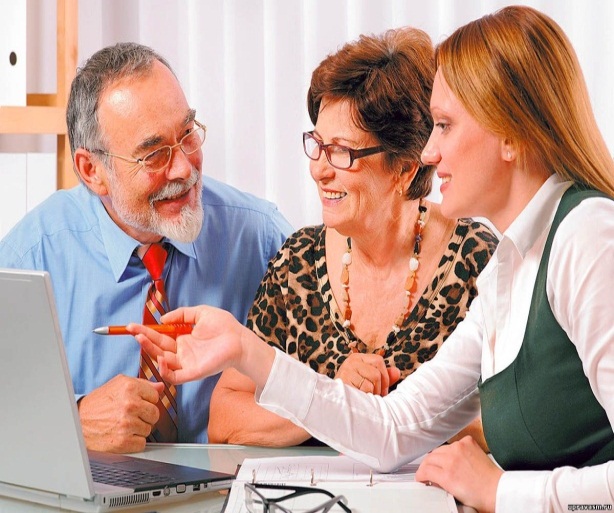 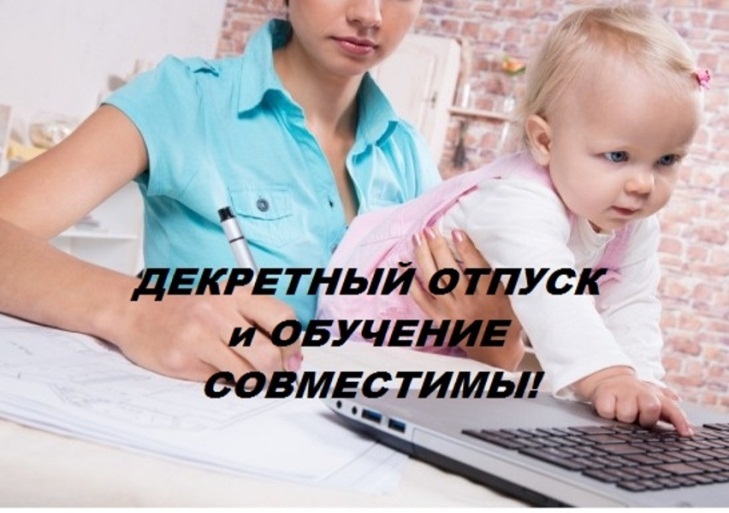 КУ ХМАО-Югры «Сургутский центр занятости населения»НАДЕЕТСЯ НА СКОРУЮ ВСТРЕЧУ И ПЛОДОТВОРНОЕ СОТРУДНИЧЕСТВО!15 909 руб. х 5 месяцев = 79 545 руб.6 140 руб. х 5 месяцев = 30 700 руб.2 675 руб. х 1 месяц15 909 руб. х З месяца=  47 727 руб.8 430 руб. х 2 месяца=16 860 руб.11 136 руб. х 3 месяца = 33 408 руб.11 136 руб. х 2 месяца = 22 272 руб.7 955 руб. х 2 месяца = 15 910 руб.15 909 руб. х 6 месяцев = 95 454  руб.7 365 руб. х 3 месяца = 22 095 руб.7 365 руб. х 3 месяца = 22 095 руб.